Bildungsplan für Schülerinnen und Schüler mit Anspruch auf ein sonderpädagogisches Bildungsangebot im Förderschwerpunkt Lernen 2022Förderschwerpunkt LernenTeil C | FachModerne Fremdsprache1. Juli 2022BP2022BW_SOP_LERNEN_TEIL-C_MFR__RC11__20220704@0826#MiImpressumBemerkung: Die Eigenschaften und Werte der nachfolgenden Tabelle werden in das Impressum der Druckfassung übernommen.Ergänzende MetainformationenBemerkung: Die Eigenschaften und Werte der nachfolgenden Tabelle werden im CMS hinterlegt und können beispielsweise beim PDF-Export ausgelesen und weiterverwendet werden.SKIP_IMPORT_BEGINSKIP_IMPORT_ENDLeitgedanken zum KompetenzerwerbBildungsgehalt des FremdsprachenunterrichtsDas Anbahnen beziehungsweise das Umgehen mit einer modernen Fremdsprache ist bedeutsam für die erfolgreiche Teilhabe in einer globalisierten, zunehmend kulturell und sozial vielschichtigen, sowie durch Mobilität und Vernetzung geprägten Gesellschaft. Aus diesem Grund ist es gerade für Schülerinnen und Schüler im Förderschwerpunkt Lernen zentral, ihnen die Auseinandersetzung mit einer modernen Fremdsprache im Unterricht im Sinne des Gedankens der individuellen Lern- und Entwicklungsbegleitung (ILEB) individuell zu ermöglichen und von der jeweiligen Schülerin / vom jeweiligen Schüler ausgehend Unterrichtsangebote passend, handlungsorientiert und lebensnah anzubieten, um die individuelle Kompetenzerweiterung zu ermöglichen.Durch die Auseinandersetzung mit einer modernen Fremdsprache entwickeln die Schülerinnen und Schüler eine interkulturelle, kommunikative Sensibilität und Handlungsfähigkeit, begreifen Vielfalt und Verschiedenartigkeit als Bereicherung und entwickeln Respekt gegenüber fremden Kulturen. Damit unterstützt der Fremdsprachenunterricht in besonderem Maße die Entwicklung von Toleranz und Akzeptanz von Vielfalt.Ein wesentliches Ziel des Fremdsprachenunterrichts aller Schuljahre ist es, dass sich die Schülerinnen und Schüler zunehmend flüssiger und differenzierter ausdrücken können und sie kommunikative und interkulturelle Kompetenzen erwerben und dabei in der Verwendung der Fremdsprache handlungsfähig werden. Dabei werden durch die Auseinandersetzung mit anderen Kulturen die eigenen kulturellen Hintergründe und die damit einhergehenden Formen der Kommunikation wahrgenommen und reflektiert. Somit werden die kommunikativen Fähigkeiten der eigenen Erst- und gegebenenfalls Zweitsprache durch die auf diese Weise stattfindende implizite Förderung metakommunikativer Fähigkeiten erweitert.Die im Fremdsprachenunterricht erlernten kommunikativen Fähigkeiten und Sprachlernstrategien sowie die Sensibilität gegenüber anderen Kulturen und Wertvorstellungen setzen die Schülerinnen und Schüler zunehmend reflektiert zur Bewältigung von sozialen sowie kommunikativen Situationen in den Bereichen des personalen, des sozialen und gesellschaftlichen, des selbstständigen Lebens und des Arbeitslebens ein. Somit leistet das Fach Moderne Fremdsprache nicht nur in den anderen Fächern, sondern auch in den Lebensfeldern einen wesentlichen Beitrag zur individuellen Kompetenzerweiterung und zur Teilhabe am gesellschaftlichen Leben.Bezüge zwischen dem Fach Moderne Fremdsprache, anderen Fächern und den Lebensfeldern sind dabei immer in beide Richtungen herzustellen: Im Fach Moderne Fremdsprache erworbene Kompetenzen können ihre Wirksamkeit in allen anderen Fächern und Lebensfeldern entfalten. In umgekehrter Richtung lassen sich Themen aus anderen Fächern und den Lebensfeldern zum Unterrichtsgegenstand des Unterrichts im Fach Moderne Fremdsprache machen.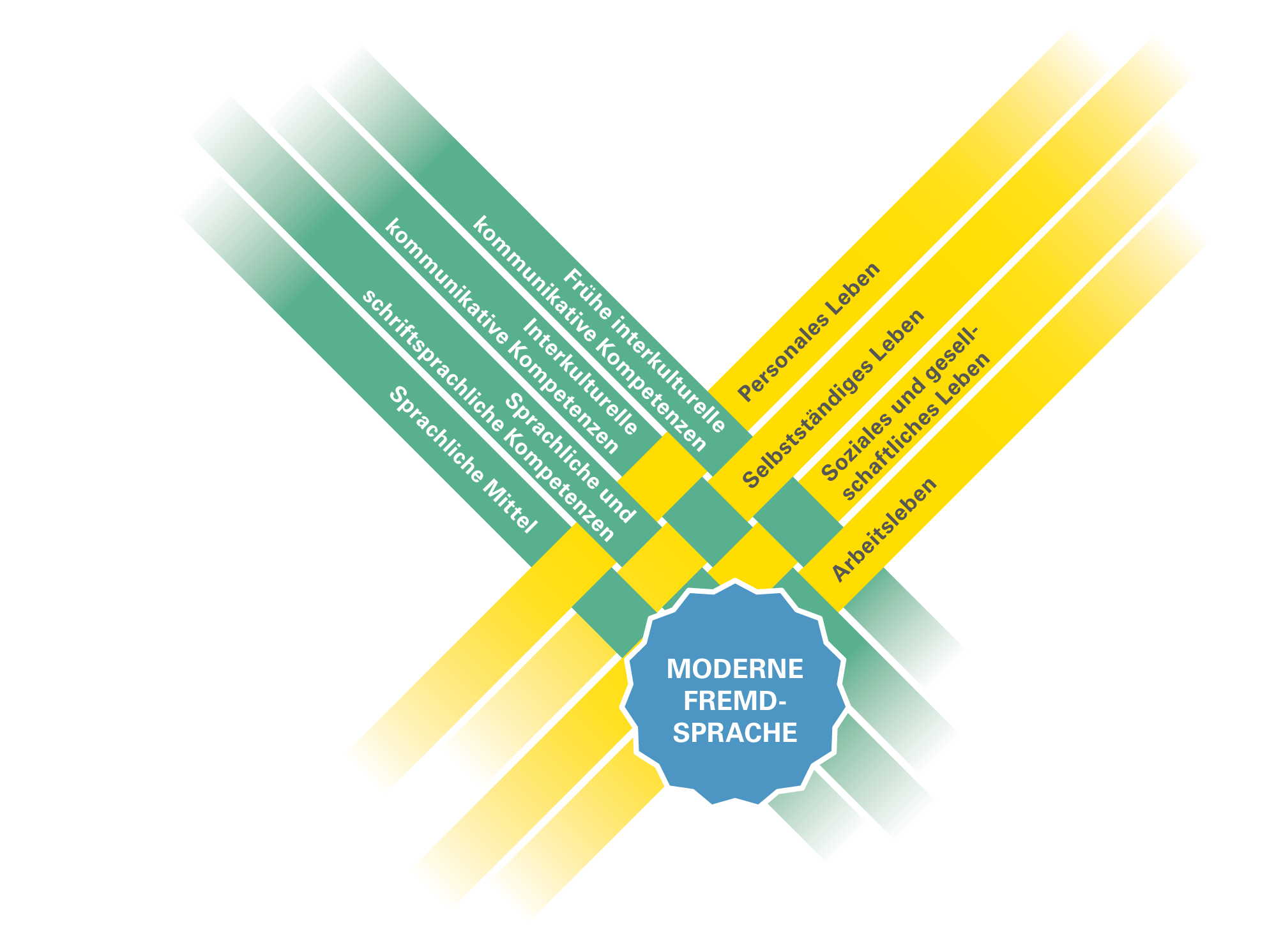 Abbildung 1: Verflechtung Lebensfelder – Fach Moderne Fremdsprache (© Zentrum für Schulqualität und Lehrerbildung Baden-Württemberg)Damit die Schülerinnen und Schüler die moderne Fremdsprache zunehmend selbstständig anwenden können, müssen sie sowohl inhalts- als auch prozessbezogene Kompetenzen erwerben.KompetenzenProzessbezogene KompetenzenIn Anlehnung an die Beschlüsse der Kultusministerkonferenz sind dabei in der Grundstufe die folgenden beiden prozessbezogenen Kompetenzen bedeutsam:Sprachlernkompetenz (und Sprachlernstrategien)Die Schülerinnen und Schüler nutzen ausgewählte Strategien, wie zum Beispiel:die Orientierung an visuellen Kontextinformationenbestimmte MemorierungstechnikenTexterschließungsstrategienNachfragen bei VerständnisproblemenSie setzen diese gezielt ein, um ihre Sprachlernkompetenzen zu erweitern.So entwickeln die Schülerinnen und Schüler eine positive Haltung gegenüber Fremdsprachen und werden zu selbstständigem Sprachenlernen befähigt und motiviert, da sie ihr Lernen zunehmend selbst organisieren können.Kommunikative KompetenzIndividuell passend differenzierte und anschaulich dargebotene Inhalte beziehungsweise Texte werden von den Schülerinnen und Schülern verstanden. Sie können sich gezielt zu bestimmten Themen äußern und greifen dabei auf Kommunikationsstrategien (zum Beispiel Mimik, Gestik, Visualisierung) zurück.Folgende prozessbezogene Kompetenzen unterscheidet die Kultusministerkonferenz in der Hauptstufe:SprachbewusstheitDie Schülerinnen und Schüler können sprachliche Mittel und ausgewählte sprachliche Phänomene der Fremdsprache zunehmend bewusst einsetzen, indem sie zum Beispiel vertraute Formen des Sprachgebrauchs für die Gestaltung unbekannter Kommunikations- und Sprachlernsituationen nutzen und übertragen können. Dieser bewusste Umgang mit der Fremdsprache befähigt die Schülerinnen und Schüler auch dazu, bei Verständnis- und Ausdrucksschwierigkeiten Kompensationsstrategien zu entwickeln und anzuwenden.SprachlernkompetenzDie Schülerinnen und Schüler können zunehmend auf individuelle Sprachlernerfahrungen und ihr dabei entwickeltes metasprachliches Wissen zurückgreifen und auf das eigene aktuelle und zukünftige Sprachen-lernen anwenden. So können sie das eigene Lernen zunehmend selbst gestalten.Inhaltsbezogene KompetenzenDie beschriebenen prozessbezogenen Kompetenzen werden nicht separat, sondern stets integrativ in Verbindung mit den inhaltsbezogenen Kompetenzen angebahnt und ausgebildet.Dabei werden in der Grund- und Hauptstufe folgende inhaltsbezogene Kompetenzen in Form von Kompetenzfeldern fokussiert:Frühe interkulturelle kommunikative KompetenzenInterkulturelle kommunikative Kompetenzen (Hörverstehen/Sprechen)Sprachliche und schriftsprachliche Kompetenzen (Leseverstehen/Schreiben)Sprachliche Mittel (Wortschatz/Grammatik)Diese inhaltsbezogenen Kompetenzen der Grund- und Hauptstufe werden auf den folgenden Seiten explizit vertieft und anhand von Denkanstößen, Kompetenzspektren und beispielhaften Inhalten illustriert.Für die Grundstufe werden die inhaltsbezogenen Kompetenzen in einem Kompetenzfeld subsummiert, während für die Hauptstufe für jede der drei inhaltsbezogenen Kompetenzen ein eigenes Kompetenzfeld ausdifferenziert wird. Die in der Grundstufe angebahnten inhaltlichen und prozessbezogenen Kompetenzen werden somit in der Hauptstufe gezielt aufgegriffen und auf dem individuellen Vorwissen der Schülerinnen und Schüler aufbauend erweitert.Die prozessbezogenen Kompetenzen werden dabei nicht separat aufgeführt, sondern liegen jedem inhaltsbezogenen Bereich im Sinne einer Verflechtung zugrunde. Nur durch solch ein konstantes Zusammenwirken inhalts- und prozessbezogener Kompetenzen können die Schülerinnen und Schüler tragfähige fremdsprachliche Kompetenzen erwerben, systematisch erweitern und schließlich zu einer erfolgreichen Bewältigung lebensnaher kommunikativer Situationen verwenden.Die Lehrkräfte müssen daher in jeder Unterrichtsstunde die Wechselwirkung beziehungsweise den engen Zusammenhang zwischen inhaltsbezogenen und prozessbezogenen Kompetenzen erkennen und durch individualisiert gestaltete Unterrichtsangebote provozieren.Um dies im Fremdsprachenunterricht erfolgreich umsetzen zu können, werden bestimmte didaktische Hinweise wichtig.Didaktische HinweiseSchaffung individuell sinnstiftender und handlungsorientierter UnterrichtsangeboteEin grundlegendes Ziel des Fremdsprachenunterrichts ist es zum einen, Freude an der modernen Fremdsprache und Motivation für sie zu wecken und aufrechtzuerhalten, sowie die Schülerinnen und Schüler dazu zu befähigen, die moderne Fremdsprache selbstständig anzuwenden und lebenslanges Sprachenlernen anzubahnen.Dies gelingt, indem authentische und subjektiv bedeutsame Kommunikationssituationen zum Ausgangspunkt unterrichtlicher Angebote werden, die die Vorerfahrungen der Schülerinnen und Schüler systematisch und strukturiert aufgreifen und so Anknüpfungspunkte für weitere Lernprozesse schaffen. Themen und Situationen aus der Lebenswelt der Schülerinnen und Schüler, die im Sinne der Kontextualisierung möglichst anschaulich, spielerisch und handlungsorientiert bearbeitet und dargeboten werden, ermöglichen es zunächst, schwerpunktmäßig rezeptive Kompetenzen anzubahnen sowie Sicherheit und Vertrauen im Umgang mit der Fremdsprache zu geben.Im gemeinsamen Verwenden der Fremdsprache, beispielsweise beim Singen, beginnen die Schülerinnen und Schüler allmählich die Sprache auch produktiv einzusetzen und werden dazu befähigt, die Fremdsprache zunehmend aktiv zu produzieren. Somit wird die ursprünglich fremde Sprache zunehmend vertraut, Hemmungen werden abgebaut und durch positive Selbstwirksamkeitserlebnisse werden Neugier, Motivation und Interesse gefördert.Differenzierung durch IndividualisierungIm Rahmen der individuellen Lern- und Entwicklungsbegleitung (ILEB) ermöglichen es regelmäßige diagnostische Prozesse, inhalts- und prozessbezogene Kompetenzen der Schülerinnen und Schüler festzustellen, nächste Lernziele zu vereinbaren und diese durch gezielte unterrichtliche Angebote zu fördern.Orientierung am natürlichen SpracherwerbDie Reihenfolge, in der neue Inhalte dargeboten werden, orientiert sich an der Entwicklung im natürlichen Spracherwerb:1. Hören und Verstehen2. Sprechen3. Lesen und Verstehen4. SchreibenDies bedeutet, dass die Schülerinnen und Schüler neue Inhalte zunächst weitestgehend rezeptiv wahrnehmen und erleben sollen, indem ihnen beispielsweise unbekannte Themenfelder zu Beginn durch eine strukturierte und explizite Verwendung von zu erlernenden Vokabeln oder Zielstrukturen auditiv dargeboten werden.Anschließend folgt die Phase des Sprechens, indem die Schülerinnen und Schüler in Einstiegsphasen zum Beispiel neue Wörter mit- oder nachsprechen.Als drittes geht es darum, dass diese Begriffe gelesen und verstanden werden. Hierbei ist es zentral, dass die Schülerinnen und Schüler das gehörte Wort und dessen korrekte Aussprache mit dem entsprechenden Schriftbild verknüpfen.Schließlich können die Schülerinnen und Schüler schriftliche Kompetenzen üben und erweitern, sobald das rezeptive und produktive Verständnis für diesen Inhalt angebahnt und gesichert ist.Diese vier Schritte der Darbietung (neuer) Inhalte können, je nach individuellem Kenntnisstand der Schülerinnen und Schüler, sich überschneiden beziehungsweise parallel stattfinden oder ineinander übergehen.Insgesamt ist hierbei zu betonen, dass das erfolgreiche mündliche Sprachhandeln der Schülerinnen und Schüler im Vordergrund steht und schriftliche Elemente vor allem einen lernunterstützenden Charakter haben.Bewusste Gestaltung der Lehrersprache und des SprachbadsDer Fremdsprachenunterricht selbst bewegt sich im Spannungsfeld zwischen einer Einsprachigkeit zugunsten der modernen Fremdsprache und der Verwendung der deutschen Sprache. Die Lehrkräfte haben dabei die Verantwortung, sensibel auf die Bedürfnisse und Kompetenzen ihrer Schülerinnen und Schüler einzugehen und eine Balance aus beiden Sprachen zu finden, sodass diese sich gegenseitig ergänzen. So wird den Schülerinnen und Schülern ein kontinuierliches Verständnis ermöglicht und Freude und Motivation bleiben erhalten.Positiver Umgang mit FehlernUm die Schülerinnen und Schüler nachhaltig handlungsfähig zu machen, gilt es, im Sinne der Prämisse „fluency before accuracy“, Fehler in der Aussprache und Verwendung weitestgehend tolerant zu behandeln.Diese Überlegungen verdeutlichen, dass der moderne Fremdsprachenunterricht das Ziel verfolgt, die Schülerinnen und Schüler über alle Schuljahre hinweg in die Lage zu versetzen, die moderne Fremdsprache selbstständig und gezielt in einfachen und authentischen Situationen einsetzen zu können, um beispielsweise Wünsche, Absichten, Interessen oder andere subjektiv bedeutsame Inhalte ausdrücken zu können.KompetenzfelderGrundstufeFrühe interkulturelle kommunikative KompetenzenVerstehen und sich verständlich machen, Gesprächsfähigkeit entwickeln sowie erhalten und erweitern, sind wichtige Voraussetzungen und Bedingungen für die Persönlichkeitsentwicklung, die Interaktion, das Erleben und das Lernen. Vor diesem Hintergrund leistet die Kommunikationsförderung schon in der Grundstufe, im Kontext des frühen Fremdsprachenlernens, einen wichtigen Beitrag für die Schülerinnen und Schüler zur schulischen Entwicklung und zur persönlichen Lebensbewältigung.HauptstufeInterkulturelle kommunikative Kompetenzen (Hörverstehen/Sprechen)Verstehen und sich verständlich machen, Gesprächsfähigkeit entwickeln, erhalten und erweitern sind wichtige Voraussetzungen und Bedingungen für die Persönlichkeitsentwicklung, die Interaktion, das Erleben und das Lernen. Vor diesem Hintergrund leistet die Förderung interkultureller, kommunikativer Kompetenzen in der modernen Fremdsprache einen wesentlichen Beitrag zu einer erfolgreichen und aktiven Teilhabe an der modernen Gesellschaft. Schwerpunkte in diesem Bereich liegen auf der Förderung des Hörverstehens und des Sprechens, indem authentische und lebensnahe (Sprach-)Situationen aufgegriffen werden, die die Freude und Motivation der Schülerinnen und Schüler wecken und zum kommunikativen Austausch anregen. Authentische Situationen ermöglichen es außerdem, kulturelle Besonderheiten der Bezugsländer, in denen die moderne Fremdsprache genutzt wird, zu thematisieren und die Schülerinnen und Schüler zur Auseinandersetzung mit der eigenen und der fremden Kultur anzuregen.Sprachliche und schriftsprachliche Kompetenzen (Leseverstehen/Schreiben)Die Schülerinnen und Schüler setzen sich auf vielfältige Art und Weise mit der Schriftsprache auseinander, wobei der kommunikative Aspekt stets im Vordergrund bleiben sollte. Ausgehend von einfachen Texten und bekannten medialen Darstellungsformen erwerben die Schülerinnen und Schüler im Unterricht der modernen Fremdsprache Strategien und Verfahren zur Erschließung von Texten und erhalten Einblicke in Möglichkeiten, Texte aufgabenbezogen zu analysieren und die gewonnenen Erkenntnisse bei der Erstellung eigener Texte zu nutzen. Sie sind in der Lage, den Inhalt kurzer, möglichst authentischer Texte mit weitgehend bekanntem Wortschatz zu verstehen und ein wortschatzbezogenes Vokabular, isolierte Wendungen und Sätze verständlich zu schreiben.Sprachliche Mittel (Wortschatz/Grammatik)Fremdsprachliche Laute und grammatikalische Strukturen verstehen, nutzen und Gesprächsfähigkeit entwickeln sind wichtige Voraussetzungen und Bedingungen für eine erfolgreiche, aktive Verwendung einer Fremdsprache. Schwerpunkte in diesem Bereich liegen auf der Förderung eines elementaren rezeptiven und produktiven Wortschatzes und eines grammatikalischen Grundwissens, das es den Schülerinnen und Schülern ermöglicht, einfache Alltagssituationen zu bewältigen. Grammatikalisches Grundlagenwissen hat hierbei für die Realisierung kommunikativer Kompetenzen eine unterstützende Funktion. Die Schülerinnen und Schüler sollen in diesem Bereich somit sprachliches Handwerkszeug erlernen, mit dem sie selbstständig sprachliche Strukturen und Wörter verstehen, verwenden und erweitern können, sodass sie sich zunehmend eigenständig in der modernen Fremdsprache ausdrücken können.INCLUDE_IMPORT –NAME "SOP-LERNEN2022-ANHANG-01"SKIP_IMPORT_BEGINAnhangVerweiseDas Verweissystem im Bildungsplan für Schülerinnen und Schüler mit Anspruch auf ein sonderpädagogisches Bildungsangebot im Förder-schwerpunkt Lernen unterscheidet acht verschiedene Verweisarten. Diese werden durch unterschiedliche Symbole gekennzeichnet:Im Folgenden wird jeder Verweistyp beispielhaft erläutert.Es wird vorrangig auf den Bildungsplan der Grundschule und der Sekundarstufe I verwiesen. Der Bildungsplan des Gymnasiums ist dabei mitbedacht, aus Gründen der Übersichtlichkeit werden diese Verweise nicht gesondert aufgeführt.AbkürzungenSKIP_IMPORT_END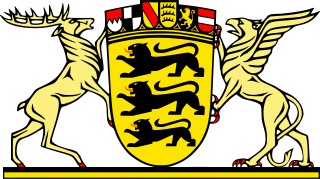 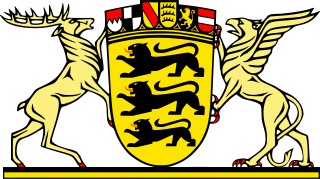 KEYVALUEKultus und UnterrichtAmtsblatt des Ministeriums für Kultus, Jugend und Sport Baden-WürttembergAusgabe CBildungsplanhefteHerausgeberMinisterium für Kultus, Jugend und Sport Baden-Württemberg,Postfach 103442, 70029 StuttgartBildungsplanerstellungZentrum für Schulqualität und Lehrerbildung, Heilbronner Stra0e 314, 70469 Stuttgart (www.zsl.kultus-bw.de)Internetwww.bildungsplaene-bw.deVerlag und VertriebNeckar-Verlag GmbH, Klosterring 1, 78050 Villingen-SchwenningenUrheberrechtFotomechanische oder anderweitig technisch mögliche Reproduktion des Satzes beziehungsweise der Satzordnung für kommerzielle Zwecke nur mit Genehmigung des Herausgebers.Technische Umsetzung der Onlinefassungpirobase imperia GmbH, Von-der-Wettern-Straße 27, 51149 KölnBildnachweisSemjon Sergejew, FellbachGestaltungIlona Hirth Grafik Design GmbH, KarlsruheDruckN.N.Alle eingesetzten beziehungsweise verarbeiteten Rohstoffe und Materialien entsprechen den zum Zeitpunkt der Angebotsabgabe gültigen Normen beziehungsweise geltenden Bestimmungen und Gesetzen der Bundesrepublik Deutschland. Der Herausgeber hat bei seinen Leistungen sowie bei Zulieferungen Dritter im Rahmen der wirtschaftlichen und technischen Möglichkeiten umweltfreundliche Verfahren und Erzeugnisse bevorzugt eingesetzt.Juli 2022BezugsbedingungenDie Lieferung der unregelmäßig erscheinenden Bildungsplanhefte erfolgt automatisch nach einem festgelegten Schlüssel. Der Bezug der Ausgabe C des Amtsblattes ist verpflichtend, wenn die betreffende Schule im Verteiler (abgedruckt auf der zweiten Umschlagseite) vorgesehen ist (Verwaltungsvorschrift vom 22. Mai 2008, K.u.U. S. 141).Die Bildungsplanhefte werden gesondert in Rechnung gestellt.Die einzelnen Reihen können zusätzlich abonniert werden. Abbestellungen nur halbjährlich zum 30. Juni und 31. Dezember eines jeden Jahres schriftlich acht Wochen vorher bei der Neckar-Verlag GmbH, Postfach 1820, 78008 Villingen-SchwenningenKEYVALUEZSL35_SRC_FORMATZSLBW-BP2022BW-SOP-MSWORD-V1.13ZSL35_SRC_FILENAMEBP2022BW_SOP_LERNEN_TEIL-C_MFR__RC11__20220704@0826#Mi.docxDenkanstößeKompetenzspektrumWie können die Freude und die Motivation der Schülerinnen und Schüler für die moderne Fremdsprache geweckt und aufrechterhalten werden?Wie können die Erst-, gegebenenfalls die Zweitsprache und die moderne Fremdsprache im Unterricht so eingesetzt werden, dass den Schülerinnen und Schülern das Verständnis der modernen Fremdsprache erleichtert wird und sie Vergleiche vornehmen können?Wo wird die positive Haltung gegenüber Fremdsprachen/Mehrsprachigkeit im Alltag verdeutlicht und genutzt?Wo werden sprachkulturelle Unterschiede berücksichtigt und bewusst aufgegriffen?Welche Rolle spielen Lieder, Reime und Abzählverse in der modernen Fremdsprache im Unterricht/Schulalltag?Wie kann das Verstehen durch Gesten/Rituale/Visualisierung unterstützt werden?Wie kann eine logische Verknüpfung zum Sprachunterricht Deutsch beziehungsweise zu anderen Fächern und den Lebensfeldern hergestellt werden?Welche altersgerechten, authentischen, audiovisuellen Medien sprechen die Schülerinnen und Schüler dieser Altersgruppe an?Welche Rituale helfen den Schülerinnen und Schülern, sich in der Zielsprache zu äußern?Welche lebensnahen Situationen bieten sich zur Umsetzung im Rollenspiel an?Wie wird zu fremdsprachlichen Äußerungen motiviert und wie werden eventuell bestehende Ängste genommen?Die Schülerinnen und Schülerlernen den Klang der modernen Fremdsprache in unterschiedlichen Kontexten kennen und von ihrer Erstsprache und Unterrichtssprache zu unterscheidenmachen sich – auch nonverbal – verständlich und reagieren auf fremdsprachliche Fragenkennen Lieder/Reime/Gedichte und singen diese zunehmend mit beziehungsweise tragen diese vorsprechen Wörter lautgetreu nachüben sich in einfacher, ritualisierter Kommunikationbenennen Gegenstände, Bilder, Aktionenformulieren Redewendungenkommen mit Wortbildern in Kontakt und stellen erste Verknüpfungen zwischen Wortbild und Aussprache herbauen rezeptiv und produktiv einen themen- und kommunikationsbezogenen Wortschatz auf und wenden diesen zunehmend anlesen Wörter und elementare Wendungenlernen typische Gepflogenheiten des Herkunftslandes der modernen Fremdsprache kennenBeispielhafte InhalteExemplarische Aneignungs- und
Differenzierungsmöglichkeiteneinfache Lieder in der modernen Fremdspracheeinfache (Bild-)Geschichten in der modernen Fremdspracheganzheitliches und spielerisches Erarbeiten kindgerechter Themenfelder (zum Beispiel Schule, Haustiere, Kleidung, Ernährung, Mein Körper, Farben, Zahlen, Spiel und Spaß)ritualisierte Elemente in der Fremdsprache (Begrüßung, Anweisungen, Aufträge in der Fremdsprache)landestypisches FrühstückDie Schülerin oder der Schülerinformiert sich über die landestypischen Gewohnheiten zum Frühstück über vorbereitete Materialien oder das Internetbeschäftigt sich mit dem Wortschatz rund um das Frühstück / die Tischkulturbereitet das Frühstück gemeinsam zu und beschriftet die Zutaten mit Schildern in der modernen Fremdsprachesingt zum gemeinsamen Beginn ein bekanntes Lied in der modernen Fremdspracheversucht die Lehrkraft, welche während des Frühstücks, soweit möglich, nur in der Fremdsprache spricht, durch die Gesten und den kontextualen Bezug zu verstehengibt verbal oder nonverbal zu verstehen, was sie/er möchtefotografiert die Bestandteile und den Ablauf des Frühstücksstellt abschließend ein anschauliches Plakat her und übt/sichert den Wortschatzzeigt anhand des Plakates anderen Schülerinnen und Schülern / Lehrkräften / Eltern ihr / sein Erlebnis und nutzt dabei möglichst das Vokabular der FremdspracheBezüge und VerweiseBezüge und VerweisePER 2.1.4 Identität und SelbstbildSOZ 2.1.3 KommunikationD 2.1.2 Zuhören und Sprechen / mündliche KommunikationSU 2.1.1.1 Leben in GemeinschaftGS E 2.1 SprachlernkompetenzGS F 2.2 Kommunikative KompetenzGS E 3.2.1 Kommunikative FertigkeitenGS E 3.2.3 Kulturelle KompetenzGS F 3.2.2 Sprachliche MittelBTV 3 Toleranz, Solidarität, Inklusion, AntidiskriminierungBTV 8 Formen interkulturelen und interreligiösen DialogsPG 1 Wahrnehmung und EmpfindungPER 2.1.4 Identität und SelbstbildSOZ 2.1.3 KommunikationD 2.1.2 Zuhören und Sprechen / mündliche KommunikationSU 2.1.1.1 Leben in GemeinschaftGS E 2.1 SprachlernkompetenzGS F 2.2 Kommunikative KompetenzGS E 3.2.1 Kommunikative FertigkeitenGS E 3.2.3 Kulturelle KompetenzGS F 3.2.2 Sprachliche MittelBTV 3 Toleranz, Solidarität, Inklusion, AntidiskriminierungBTV 8 Formen interkulturelen und interreligiösen DialogsPG 1 Wahrnehmung und EmpfindungDenkanstößeKompetenzspektrumWie wird die Freude an der modernen Fremdsprache geweckt und die Motivation zum Lernen erhalten?Wie kann die Offenheit gegenüber anderen Kulturen durch Verständnis, Kenntnis und Interesse gefördert werden?Wie können authentische Lernsituationen geschaffen werden, in denen das Interesse und die Lebenswelt der Schülerinnen und Schüler aufgegriffen werden?Welche Feste, Bräuche und Feiern der zielsprachlichen Kulturen wecken das Interesse der Schülerinnen und Schüler?Wie kann das Verständnis durch Kontextualisierungshilfen unterstützt werden?Wie können die Erst- und gegebenenfalls Zweitsprache im Unterricht so eingesetzt werden, dass den Schülerinnen und Schülern das Verständnis der modernen Fremdsprache erleichtert wird und sie Vergleiche vornehmen können?Wie werden die Kompetenzen und Interessen der Schülerinnen und Schüler erfasst und Lerninhalte an diesen orientiert?Wie können Inhalte der modernen Fremdsprache fächerübergreifend eingesetzt werden?Welche Rituale und häufig wiederkehrenden Situationen können zunehmend in der modernen Fremdsprache stattfinden?Welche altersgerechten, authentischen, audiovisuellen Medien sprechen die Schülerinnen und Schüler dieser Altersgruppe an?Welche Rituale helfen den Schülerinnen und Schülern, sich in der Zielsprache zu äußern?Die Schülerinnen und Schülerinteressieren sich für die kulturellen Besonderheiten des Bezugslands / der Bezugsländerdifferenzieren Laute und Wörter der Erst- und der modernen Fremdsprache akustischorientieren sich beim Verstehen an Kontextinformationen, wie Körpersprache, Stimmeinsatz und Visualisierungshilfenverstehen zunehmend komplexer werdende Anweisungen, Aufforderungen und Fragen und reagieren daraufverstehen auditiv dargebotene Inhalte und folgen diesensprechen zunehmend komplexere Satzmuster nachformulieren zunehmend komplexer werdende Aussagen, Fragen und Antwortendrücken sich mithilfe von Gestik und Mimik verständlich ausformulieren Kernaussagen von gehörten Informationenfragen gezielt nach bei Ausdrucks- und Verständnisproblemenbeginnen, führen und beenden einfache Gesprächeformulieren ihre eigene Meinung zu einem bestimmten Themagreifen bei Ausdrucksschwierigkeiten auf einfache Kompensations- und Korrekturstrategien zurücknutzen Hilfsmittel (zum Beispiel Wörterbuch, Bildwörterbuch, Onlineübersetzungen)nutzen Kenntnisse aus ihrer Erstsprache zum Verstehen, ziehen Vergleiche und entdecken Unterschiede zwischen Erst-, gegebenenfalls Zweit- und moderner Fremdspracheverstehen zunehmend kulturelle, soziale und historische Zusammenhänge, stellen Vergleiche zur eigenen Kultur her und entwickeln Verständnis und Respekt für fremde KulturenBeispielhafte InhalteExemplarische Aneignungs- und
DifferenzierungsmöglichkeitenFilme, Serien, Songs in der modernen FremdspracheVideospieleHörverstehensübungenSpiele/Aufträge in der modernen Fremdsprache direkt umsetzenWortschatzarbeit in Themenfeldern (zum Beispiel meine Familie und ich, Schule, Reisen, Berufe)classroom phrasesRituale in der modernen Fremdsprache (zum Beispiel Begrüßung, Tagesablauf, Hausaufgaben, Wetterdienst, Dienste)Landeskunde, fächerübergreifendes Lernen: Wo wird die moderne Fremdsprache gesprochen?Kennenlernen typischer kultureller Begebenheiten der Zielsprache (zum Beispiel Feste, Feiern, Bräuche) und Vergleich mit der eigenen KulturDie Schülerin oder der Schülererlebt Lieder in der modernen Fremdsprachediskutiert, welche Musikrichtung sie/er insgesamt am liebsten mag und nennt ihre/seine Lieblingsliedergibt ihr/sein Lieblingslied in der modernen Fremdsprache in Suchmasken im Internet einbetrachtet nach Verfügbarkeit das Video dazu und überlegt, worum es in dem Lied gehen könntehört das Lied bewusst an und filtert wichtige Wörter heraushört den Refrain und ordnet die Verse des Refrains anhand verschiedener Textbausteine oder Bilder in der richtigen Reihenfolgediskutiert, was sie/er konkret an diesem Lied magsucht Übersetzungen / übersetzt das LiedBezüge und VerweiseBezüge und VerweisePER 2.1.4 Identität und SelbstbildSOZ 2.1.3 KommunikationD 2.1.2 Zuhören und Sprechen / mündliche KommunikationSU 2.1.1.1 Leben in GemeinschaftGS E 2.1 SprachlernkompetenzGS F 2.2 Kommunikative KomptenzSEK1 E1 2.1 SprachbewusstheitSEK1 F1 2.2 SprachlernkompetenzGS E 3.2.1 Kommunikative FertigkeitenGS F 3.2.3 Kulturelle KompetenzSEK1 E1 3.1.2 Interkulturelle kommunikative KompetenzSEK1 F1 3.1.3 Funktionale kommunikative KompetenzBTV 3 Toleranz, Solidarität, Inklusion, AntidiskriminierungBTV 8 Formen interkulturellen und interreligiösen DialogsPG 2 Selbstregulation und LernenPER 2.1.4 Identität und SelbstbildSOZ 2.1.3 KommunikationD 2.1.2 Zuhören und Sprechen / mündliche KommunikationSU 2.1.1.1 Leben in GemeinschaftGS E 2.1 SprachlernkompetenzGS F 2.2 Kommunikative KomptenzSEK1 E1 2.1 SprachbewusstheitSEK1 F1 2.2 SprachlernkompetenzGS E 3.2.1 Kommunikative FertigkeitenGS F 3.2.3 Kulturelle KompetenzSEK1 E1 3.1.2 Interkulturelle kommunikative KompetenzSEK1 F1 3.1.3 Funktionale kommunikative KompetenzBTV 3 Toleranz, Solidarität, Inklusion, AntidiskriminierungBTV 8 Formen interkulturellen und interreligiösen DialogsPG 2 Selbstregulation und LernenDenkanstößeKompetenzspektrumWie können authentische Lernsituationen geschaffen werden, in denen das Interesse und die Lebenswelt der Schülerinnen und Schüler aufgegriffen werden?Welche Übungen und Textsorten eignen sich zum motivierenden, sinnerfassenden Lesen?Welche Visualisierungsformen unterstützen die Schülerinnen und Schüler?Wie werden die Kompetenzen und Interessen der Schülerinnen und Schüler erfasst und Lerninhalte an diesen orientiert?Welche altersgerechten, authentischen, audiovisuellen Texte sprechen die Schülerinnen und Schüler dieser Altersgruppe an?Welche Rituale helfen den Schülerinnen und Schülern, sich in der Zielsprache zu äußern?Welche Methoden helfen den Schülerinnen und Schülern, sich einen neuen Wortschatz zu erarbeiten?Welche ritualisierten Schreibanlässe vermitteln den Schülerinnen und Schülern Sicherheit?Die Schülerinnen und Schülererkennen das Schriftbild bekannter Wörter und können einfache Wörter, Wendungen und Sätze lesen und verstehenmachen Erfahrungen im reproduktiven, im gelenkten sowie im produktiven Schreibenerkennen Schlüsselwörter in Texten und können diese markieren und zum Textverständnis nutzenschreiben einzelne und auch unbekannte Wörter und Redewendungen fehlerfrei aberarbeiten sich einen Wortschatz zu bestimmten Themen und können diesen lesen und verschriftlichenentnehmen kurzen Texten mithilfe gezielter Aufgaben die Hauptaussagenverfassen kurze und einfache Beschreibungen und Berichte über persönliche Erfahrungen, gegebenenfalls mithilfe von Textbausteinenformulieren Zustimmung, Ablehnung, Vorlieben und Abneigungen und begründen mithilfe von bereitgestellten Redemitteln (zum Beispiel Chat)ergänzen oder variieren kurze Geschichten, Gedichte und Szenen oder verfassen diese nach vorgegebenem Textmuster selbst (zum Beispiel Liedtext, Dialog)Beispielhafte InhalteExemplarische Aneignungs- und
DifferenzierungsmöglichkeitenVokabellisten zu ausgewählten ThemenÜbungen zum Themenwortschatz (zum Beispiel Ordnen von Wörtern, ergänzen von fehlenden Buchstaben, Sätze vervollständigen)Lückentexte, Steckbriefe und TabellenText eines aktuellen Liedes der ChartsMemory mit Schriftbild/WortkartenDialoge in Rollenspielen lesen, verändern, entwickelnauthentische, schriftliche Kommunikation in der modernen Fremdsprache mit einer Partnerklasse aus dem AuslandComics/Bildergeschichten (zum Beispiel nachspielen, weiterentwickeln, erfinden, fotografieren, eigene Dialoge entwickeln)ÜbersetzungsübungenSteckbrief erstellenDie Schülerin oder der Schülererarbeitet das Wortfeld „Mein Lieblingstier“ in der modernen Fremdspracheerhält eine Vokabelliste mit dem thematischen Grundwortschatz, überträgt diesen in ein Vokabelheft und übt diesen differenziert sprechen, lesen und schreibenlernt einen einfachen Steckbrief kennen und entnimmt Informationen darauswählt ihr/sein Lieblingshaustier und füllt den Steckbrief aussucht ein passendes Bild und beschreibt dieses in der Fremdsprachestellt ihr/sein Lieblingshaustier mithilfe des Steckbriefs der Klasse vorverfasst einen Comic / einen kleinen Text über ihr/sein HaustierBezüge und VerweiseBezüge und VerweiseSEL 2.1.1 Anforderungen und LernenSOZ 2.1.3.3 Kommunikation in Abhängigkeit vom MediumD 2.1.4 SchreibenD 2.1.5 LesenSEK1 F1 2.2 SprachlernkompetenzSEK1 E1 3.1.3.2 LeseverstehenSEK1 F1 3.1.3.5 SchreibenPG 2 Selbstregulation und LernenSEL 2.1.1 Anforderungen und LernenSOZ 2.1.3.3 Kommunikation in Abhängigkeit vom MediumD 2.1.4 SchreibenD 2.1.5 LesenSEK1 F1 2.2 SprachlernkompetenzSEK1 E1 3.1.3.2 LeseverstehenSEK1 F1 3.1.3.5 SchreibenPG 2 Selbstregulation und LernenDenkanstößeKompetenzspektrumWelche motivierenden Übungsformen verhelfen den Schülerinnen und Schülern zu einer weitgehend korrekten Aussprache?Wie können authentische Lernsituationen geschaffen werden, in denen das Interesse und die Lebenswelt der Schülerinnen und Schüler aufgegriffen werden?Wie kann die Memorierung des Wortschatzes und der Aussprache unterstützt werden?Wie kann das Verständnis durch Kontextualisierungshilfen unterstützt werden?Wie können die Erst- / gegebenenfalls Zweitsprache und die moderne Fremdsprache im Unterricht so eingesetzt werden, dass den Schülerinnen und Schülern das Verständnis neuer Wörter und Satzstrukturen erleichtert wird und sie Vergleiche vornehmen können?Wie werden die Kompetenzen und Interessen der Schülerinnen und Schüler erfasst und Lerninhalte an diesen orientiert?Wie können Inhalte der modernen Fremdsprache fächerübergreifend eingesetzt werden?Welche altersgerechten, authentischen, audiovisuellen Medien sprechen Schülerinnen und Schüler dieser Altersgruppe an?Welche Rituale helfen den Schülerinnen und Schülern, sich in der Zielsprache zu äußern?Die Schülerinnen und Schülersprechen eingeübte Wörter und Redewendungen verständlich auskennen Besonderheiten der fremdsprachlichen Aussprache und können diese korrekt umsetzeneignen sich einen Grundwortschatz anerweitern ihren aktiven und passiven Wortschatz zu verschiedenen Themenfeldernverstehen und verwenden zunehmend themenunabhängige sprachliche Mittel, um sich zusammenhängend zu behandelten Themen zu äußernkennen verschiedene Satzmuster und deren Wortreihenfolge und können mit diesem Wissen analog neue Sätze bildenführen einfache, lebensnahe Dialoge und wenden Kommunikationsmuster situationsbezogen anstellen Sachverhalte, Handlungen und Ereignisse als vergangen, gegenwärtig und zukünftig darnutzen einfache Verfahren zum Memorieren und Dokumentieren von Wörtern und erweitern damit gezielt ihren Wortschatznutzen die Satzmelodie zum Sprechen und Verstehen von Aussage-/Aufforderungs- und Fragesätzennutzen den Kontext bei Wortschatzlücken und greifen auf Strategien des Umschreibens zurückBeispielhafte InhalteExemplarische Aneignungs- und
DifferenzierungsmöglichkeitenZahlen und ZiffernWortschatzarbeit/Wortschatzspiele zur Wortschatzerweiterung (zum Beispiel Karteikarten, flashcards, Domino, Memory, Montagsmaler, Bingo, Synonyme, Vokabelheft, Wörterbücher)Präpositionen, Konjunktionen, ArtikelSingular und PluralDatum und UhrzeitPronomeneinfache, häufig wiederkehrende sprachliche Situationen der modernen Fremdsprache (zum Beispiel Begrüßung, Verabschiedung, nachfragen, jemanden vorstellen, Vorlieben/Abneigungen)ZeitformenDie Schülerin oder der Schülererlebt ein Sprachbad durch die Lehrperson zu einem neuen Thema, bei dem bekannte und neue Vokabeln knapp und verständlich dargestellt werden (Hörverstehen)erkennt bekannte und unbekannte Wörter zu diesem Thema und assoziiert ihr/sein Vorwissen (Hörverstehen)spricht die neuen Vokabeln in verschiedenen Variationen im Chor nach (zum Beispiel laut, leise, Mädchen, Jungen) (Sprechen)reagiert nonverbal auf Aufforderungen der Lehrkraft, indem sie/er auf die entsprechende Bildkarte der neuen Vokabel zeigtwendet die neuen Vokabeln in einfachen sprachlichen Situationen selbstständig anordnet die entsprechenden Bild- und Wortkarten zueinander (Lesen)schreibt die neuen Vokabeln selbstständig (zum Beispiel Vokabelheft, Karteikarten) (Schreiben)Bezüge und VerweiseBezüge und VerweiseSEL 2.1.1 Anforderungen und LernenSOZ 2.1.3.2 Kommunikation in Abhängigkeit vom GegenüberD 2.2.3 SchreibenD 2.2.4 LesenSEK1 E1 2.1 SprachbewusstheitSEK1 F1 2.2 SprachlernkompetenzSEK1 E1 3.1.3.7 Verfügen über sprachliche Mittel: WortschatzSEK1 F1 3.1.3.8 Verfügen über sprachliche Mittel: GrammatikMB 3 Information und WissenPG 2 Selbstregulation und LernenSEL 2.1.1 Anforderungen und LernenSOZ 2.1.3.2 Kommunikation in Abhängigkeit vom GegenüberD 2.2.3 SchreibenD 2.2.4 LesenSEK1 E1 2.1 SprachbewusstheitSEK1 F1 2.2 SprachlernkompetenzSEK1 E1 3.1.3.7 Verfügen über sprachliche Mittel: WortschatzSEK1 F1 3.1.3.8 Verfügen über sprachliche Mittel: GrammatikMB 3 Information und WissenPG 2 Selbstregulation und LernenBezüge und VerweiseVerweis auf ein LebensfeldVerweis auf Fächer/Fächergruppen innerhalb des PlansVerweis auf die prozessbezogenen Kompetenzen aus dem Bildungsplan 2016Verweis auf die inhaltsbezogenen Kompetenzen aus dem Bildungsplan 2016Verweis auf eine Leitperspektive aus dem Bildungsplan 2016Verweis auf den Leitfaden DemokratiebildungVerweis auf den Rechtschreib- oder GrammatikrahmenVerweis auf sonstiges DokumentVerweisErläuterungARB 2.1.1 Grundhaltungen und SchlüsselqualifikationenVerweis auf ein Lebensfeld: Arbeitsleben, Kompetenzfeld 2.1.1 Grundhaltungen und SchlüsselqualifikationenBSS 2.1.4 Bewegen an GerätenVerweis auf ein Fach: Bewegung, Spiel und Sport, Kompetenzfeld 2.1.4 Bewegen an GerätenGS D 2.1 Sprechen und Zuhören 1Verweis auf eine prozessbezogene Kompetenz aus dem Bildungsplan der Grundschule, Fach Deutsch, Bereich 2.1 Sprechen und Zuhören, Teilkompetenz 1SEK1 MUS 3.1.3 Musik reflektierenVerweis auf Standards für inhaltsbezogene Kompetenzen aus dem Bildungsplan der Sekundarstufe I, Fach Musik, Bereich 3.1.3 Musik reflektierenBNE DemokratiefähigkeitVerweis auf eine Leitperspektive BNE = Bildung für nachhaltige Entwicklung, zentraler Aspekt DemokratiefähigkeitLFDB S. 43Verweis auf den Leitfaden Demokratiebildung, Seite 43RSR S. 25-30Verweis auf den Rechtschreibrahmen, Seite 25-30Lebensfelder des Bildungsplans für Schülerinnen und Schüler mit Anspruch auf ein sonderpädagogisches Bildungsangebot im Förderschwerpunkt LernenLebensfelder des Bildungsplans für Schülerinnen und Schüler mit Anspruch auf ein sonderpädagogisches Bildungsangebot im Förderschwerpunkt LernenPERPersonales LebenSELSelbstständiges LebenSOZSoziales und gesellschaftliches LebenARBArbeitslebenAllgemeine LeitperspektivenAllgemeine LeitperspektivenAllgemeine LeitperspektivenBNEBNEBildung für nachhaltige EntwicklungBTVBTVBildung für Toleranz und Akzeptanz von VielfaltPGPGPrävention und GesundheitsförderungThemenspezifische LeitperspektivenThemenspezifische LeitperspektivenThemenspezifische LeitperspektivenBOBOBerufliche OrientierungMBMBMedienbildungVBVBVerbraucherbildungLFDBLeitfaden DemokratiebildungLeitfaden DemokratiebildungBildungspläne 2016Bildungspläne 2016GSBildungsplan der GrundschuleSEK1Gemeinsamer Bildungsplan für die Sekundarstufe IGYMBildungsplan des GymnasiumsGMSOBildungsplan der Oberstufe an GemeinschaftsschulenFächerFächerAESAlltagskultur, Ernährung und SozialesBMBBasiskurs MedienbildungBSSBewegung, Spiel und SportBKBildende KunstBIOBiologieBNTBiologie, Naturphänomene und TechnikCHChemieDDeutschEEnglischETHEthikREVEvangelische ReligionslehreFFranzösischGKGemeinschaftskundeGEOGeographieGGeschichteKUWKunst und WerkenRRKKatholische ReligionslehreMMathematikMFR Moderne FremdspracheMUSMusikNwTNaturwissenschaft und TechnikPHPhysikSUSachunterrichtSPOSportTTechnikWBOWirtschaft und BerufsorientierungWBSWirtschaft, Berufs- und Studienorientierung